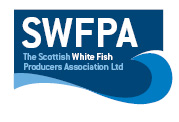 Creel PositionsCreel Position InfoBOX 1NW 57 02 800       01 44 890NE 57 00 240      01 27 040SE 56 51 414      01	42 570	SW 56 55 589       01 52 630If anyone would like to fish this area please get in contact with me and I will arrange to move my gearDate3 March 2023Vessel Name & Reg NoLily V WK46Skipper NameRichard MennieSkipper Email Addressmennie.richard@googlemail.comSkipper Mobile No07500448571